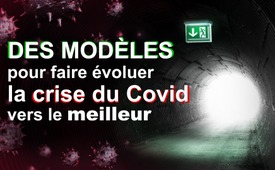 Des modèles pour faire évoluer la crise du Covid vers le meilleur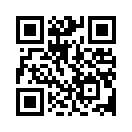 Le cosmos tout entier semble conçu pour que tout ait IMPERATIVEMENT une fin heureuse. Comme si c’était inscrit dans le cœur des hommes, les vieux contes ont une fin heureuse. Que ce soit Hansel et Gretel, le Petit Chaperon rouge ou le Chat botté, ce sont toujours les bons qui triomphent à la fin. Même maintenant, au milieu de la terreur de Covid, il y a des approches positives pour une fin heureuse.Le cosmos tout entier semble conçu pour que tout ait IMPERATIVEMENT une fin heureuse. Comme si c’était inscrit dans le cœur des hommes, les vieux contes ont une fin heureuse. Que ce soit Hansel et Gretel, le Petit Chaperon rouge ou le Chat botté, ce sont toujours les bons qui triomphent à la fin. – Mais passons au présent : Après que toute la famille mondiale a été placée en résidence surveillée et autres en raison d'une pandémie de Covid proclamée, elle se voit maintenant, après avoir repris son souffle, soumise à une obligation vaccinale, directe ou indirecte. Et ce, malgré le nombre effarant de personnes mortes ou blessées par la vaccination.
Beaucoup se demandent, perturbés et résignés, où tout cela va encore nous mener. La réponse de la chanteuse allemande Nena est la suivante : « Tout se passera comme nous le permettrons », c'est-à-dire si nous nous laissons faire ou non. Cette émission met en évidence les conséquences considérables des actions les plus diverses de ceux qui ne participent pas. En fin de compte, c'est nous qui décidons si notre chemin vers une fin heureuse sera court ou long et difficile.

Imagine que c'est le règne du Covid et que personne ne participe
Les exemples suivants montrent à quel point chaque individu peut changer son environnement : 
Pour des raisons de santé, Fiona Lashells, 8 ans, ne portait pas de masque à l'école. Pourtant, elle a été renvoyée 38 fois à la maison. Elle s'est alors adressée publiquement aux autorités scolaires en demandant que tous ceux qui lui avaient fait cela soient envoyés en prison. Suite à sa fermeté et à sa révélation, l'obligation de porter un masque a été levée dans le district scolaire du Comté de Palm Beach. 

- Gunnar Kaiser, enseignant, s'est mis en congé de l'enseignement pour avoir le temps de dissiper la peur des élèves et de ses concitoyens en les informant.

- Au Canada, un couple qui se rend au restaurant montre à la serveuse quelques photos de vacances sur un smartphone à la place des pass sanitaires. La serveuse comprend immédiatement qu'elle a affaire à des personnes qui sont critiques envers les vaccins. Mais elle ne laisse rien paraître et sert le couple comme s'ils avaient montré leurs pass sanitaires.
- La psychologue K. Pracher-Hilander souligne l'importance d'être conscient de sa force. Nous pourrions nous-mêmes assumer un rôle de leader, nous unir et déclencher ainsi une avalanche.

Les médecins s'activent contre la thérapie génique Covid
« Je refuse de participer » – semble être la devise de nombreuses personnes actives dans le domaine de la santé dans le monde entier. On rapporte des prises de position claires contre la thérapie génique Covid, déclarée comme vaccination anti Covid, en particulier lorsque les amis ou des membres de la famille, comme par exemple les enfants, sont concernés. Au Japon, le directeur de l'association des médecins de Tokyo a pris avec succès, voire victorieusement, la tête du mouvement contre cet essai médical douteux. Dans les pays germanophones – de la mer du Nord aux Alpes suisses – l'ambiance change totalement et de nouvelles idées se répandent dans le corps médical de plus en plus inquiet.

De nombreux États renoncent aux mesures contre le Covid
Plusieurs États américains ont été les premiers à renoncer aux mesures contre le Covid. Vingt-deux États américains ont déjà abandonné toutes les mesures contre le Covid-19. Le gouverneur de Floride, DeSantis, demande même que les entreprises qui imposent des vaccins ARNm à leurs employés soient tenues de payer pour les réactions indésirables. Des mesures anti-Covid ont également été levées dans certains pays européens. Le Danemark, la Norvège, la Suède, la Grande-Bretagne et le Portugal estiment que leur taux de vaccination est suffisant et que le système de santé ne sera pas surchargé même en l'absence de nouvelles mesures contre le Covid. Dans le monde, au moins 20 autres pays renoncent désormais à la vaccination à ARNm, dont la Chine et la Corée du Nord en Asie ou le Lesotho en Afrique. D'une manière ou d'une autre, il semble tout de même possible de se retirer du complexe du Covid sans subir de dommages.

Les voix critiques se multiplient dans les médias dominants
De plus en plus de journalistes des médias établis ne peuvent plus se taire face à la dictature d'opinion qui règne actuellement. Ole Skambraks, employé de l'ARD, s'est exprimé dans une lettre ouverte : 
« Je ne peux plus accepter sans rien dire ce qui se passe depuis maintenant un an et demi chez mon employeur. Il n'y a pas de véritable discours et d'échange dans lequel toutes les parties de la société se retrouvent. »
Nombreux sont ceux qui vivent la même situation. C'est également le cas des journalistes du Bildzeitung Claus Strunz et Julian Reichelt. Dans l'émission « Viertel nach Acht », le chroniqueur Hans-Ulrich Jörges a discuté, entre autres, avec Filip Piatov et avec le responsable de la politique du magasine Bild, Jan Schäfer, de la pression publique sur les personnes non vaccinées et du cas de Joshua Kimmich. La conclusion de Jörges à ce sujet :

« Chaque personne vaccinée doit être consciente que ce qui arrive aujourd'hui à la personne non vaccinée lui arrivera demain sur un tout autre sujet. Si cela devient pour ainsi dire habituel dans cette démocratie, si des groupes plus importants excluent et mettent au placard des groupes plus petits, les abattent et les soumettent à la terreur de l'opinion, alors cette démocratie a échoué. » 
C'est pourquoi tout journaliste est invité à poser des questions critiques et à ne plus se taire.

Actions pionnières des hommes d'affaires
L'association « Unternehmer mit Herz (Chefs d’entreprises de cœur) » s'engage pour que la vaccination reste une décision volontaire. En cas de quarantaine, les chefs d’entreprises accordent également un maintien de salaire aux personnes non vaccinées. L'initiative « Violette Zone (zone violette) » agit de manière similaire. On y retrouve des hommes d'affaires et des organisateurs qui accordent à leurs clients un accès sans obligation de certificat. L'initiative de chefs d’entreprises « Wir-stehen-zusammen (Nous nous tenons ensemble) » est une association libre de chefs de moyennes entreprises.
Elle s'engage en faveur d'une société libre fondée sur l'État de droit et en particulier en faveur des classes moyennes, de la survie de leurs entreprises et de la protection de l'emploi et des places d'apprentissage. D'autres entreprises sont invitées à s'y joindre. C'est ainsi que naissent des communautés de valeurs libres de toute contrainte du Covid injustifiée, voire arbitraire.

Des célébrités montent au créneau

De plus en plus de célébrités se prononcent contre l'obligation de se faire vacciner et contre la division de notre société. Felix Gottwald, Eva Herzig, Cindy Crawford, Nena, Eric Clapton et Olivia Newton-John sont cités en exemple. Mais des ecclésiastiques connus, comme l'archevêque Carlo Maria Viganò, prennent également clairement position contre le complot évident du Covid. L'année dernière déjà, en 2020, il s'était adressé au président Trump dans une lettre ouverte pour le mettre en garde contre un « complot mondial contre Dieu et l'humanité ». Mi-octobre 2021, Viganò a encouragé les manifestants de Turin à s'opposer à la mise en place d'une tyrannie mondiale. Parce que les résistants à la tyrannie sont faits de passion, d'affection, de générosité et d'héroïsme, c'est précisément pour cela qu'ils remporteront la victoire.

Puiser conseils et force dans les réseaux 

Les mesures Covid imposées par les politiques divisent notre société et les gens sont de plus en plus livrés à eux-mêmes. Cette détresse a donné naissance à différents groupes sur les questions de droit et de santé, comme « Médecins pour le dévoilement », « Avocats pour le dévoilement », ou les « Parrains de la plainte ». D'autres groupes, dont fait partie « Achats sans vaccins », fondé sur le service de messagerie Telegram, ont mis l'accent sur la mise en réseau des personnes. Rien que dans les pays germanophones, plus de 60 000 membres ont rejoint en très peu de temps ce réseau à la croissance rapide, qui se réunit en groupes régionaux. Ces rencontres offrent aux participants la possibilité d'échanger sur leur pratique personnelle pendant les mesures Covid imposées. On constate toujours que plus la population est poussée à l'isolement Covid, plus se forment comme par enchantement des réseaux, dans lesquels les gens puisent conseils et force. 

Même si une fin heureuse est inscrite dans l'ensemble du cosmos et dans nos gènes, elle ne s'accomplit que grâce à notre participation active et à notre action juste au bon moment. C'est aussi ce que nous enseignent les contes de fées. Car sans la poussée courageuse de Gretel, par exemple, la méchante sorcière ne serait pas tombée et n'aurait pas brûlé dans son propre feu, qu'elle destinait aux enfants. Et de la même manière, tout malfaiteur creusant des fosses, quelle qu’en soit la forme, doit tomber ou être amené à tomber dans la fosse de ses propres intentions infâmes.de bri, chr, gn, gr, haj, hm, lex, mh, mpe, nis, pg, rw, uhSources:Stell dir vor, es herrscht Corona und keiner macht mit
www.lifesitenews.com/news/florida-school-board-finally-drops-mask-mandate-after-suspending-8-year-old-38-times-for-violations/
https://kaisertv.de/2021/08/18/ein-lehrer-nimmt-abschied-und-macht-da-nicht-mit/
https://de.technocracy.news/mercola-how-to-fight-vaccine-mandates-and-passports

Ärzte werden aktiv gegen die Covid-Gentherapie
https://respekt.plus/2021/11/15/offener-arztbrief-an-den-gesundheitsminister/https://uncutnews.ch/auch-in-japan-regt-sich-der-widerstand-450-
hausaerzte-stellen-antrag-auf-einstellung-der-impfung/  www.medinside.ch/de/post/covid-die-impfkampagne-ist-ein-globalen-feldversuch
https://de.rt.com/inland/126064-immer-mehr-aerzte-steigen-aus-covid-19-impfung/

Viele Staaten verzichten auf Corona-Maßnahmen
https://deutschelobbyinfo.com/
2021/05/18/in-22-us-bundesstaaten-gibt-es-seit-monaten-keinerlei-corona-massnahmen-mehr-und-trotzdem-kein-ueberlastetesgesundheitswesen/
www.srf.ch/news/international/freedom-day-in-westeuropa-so-entwickeln-sich-die-coronazahlen-in-laendernohne-
massnahmen  
www.focus.de/gesundheit/coronavirus/ueberblick-was-in-den-laendern-passiert-ist-die-alle-coronamassnahmen-
abgeschafft-haben_id_24359568.html

Kritische Stimmen in den Leitmedien nehmen zu
https//reitschuster.de/post/claus-strunz-mit-bissiger-wutredegegen-
indirekten-lockdown/ 
www.youtube.com/watch?v=jtWUJqJR_Ks

Wegweisende Aktionen von Geschäftsleuten
https://wir-stehen-zusammen.com
www.aargauerzeitung.ch/schweiz/die-parallelwelt-der-covid-impfskeptiker-ld.2171546?reduced=true
Prominente zeigen Flagge
Compact Magazin 11/2021 
https://lichtweltverlag.at/2020/11/02/offener-brief-von-carlo-maria-vigano-an-praesident-trump/
www.youtube.com/watch?v=WRVTvIOpQyk

Rat und Kraft aus Netzwerken schöpfen
https://bit.ly/3CHBGcM
https://bit.ly/3x7C3vP
https://bit.ly/3x5ROU4
www.afaev.de
www.klagepaten.deCela pourrait aussi vous intéresser:#Coronavirus-fr - Coronavirus - www.kla.tv/Coronavirus-fr

#DaN-fr - Des autres nouvelles - www.kla.tv/DaN-frKla.TV – Des nouvelles alternatives... libres – indépendantes – non censurées...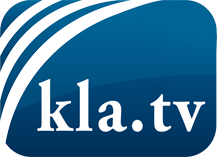 ce que les médias ne devraient pas dissimuler...peu entendu, du peuple pour le peuple...des informations régulières sur www.kla.tv/frÇa vaut la peine de rester avec nous! Vous pouvez vous abonner gratuitement à notre newsletter: www.kla.tv/abo-frAvis de sécurité:Les contre voix sont malheureusement de plus en plus censurées et réprimées. Tant que nous ne nous orientons pas en fonction des intérêts et des idéologies de la système presse, nous devons toujours nous attendre à ce que des prétextes soient recherchés pour bloquer ou supprimer Kla.TV.Alors mettez-vous dès aujourd’hui en réseau en dehors d’internet!
Cliquez ici: www.kla.tv/vernetzung&lang=frLicence:    Licence Creative Commons avec attribution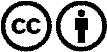 Il est permis de diffuser et d’utiliser notre matériel avec l’attribution! Toutefois, le matériel ne peut pas être utilisé hors contexte.
Cependant pour les institutions financées avec la redevance audio-visuelle, ceci n’est autorisé qu’avec notre accord. Des infractions peuvent entraîner des poursuites.